Фото-отчет МБДОУ № 31 «О проведенных краткосрочных занятий по пожарной безопасности» в период с 01 марта по 30 марта 2020 года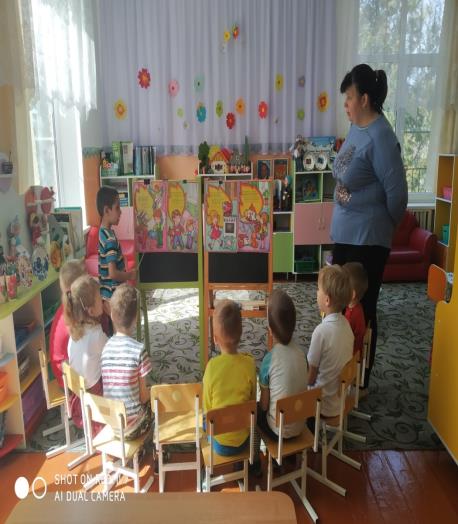 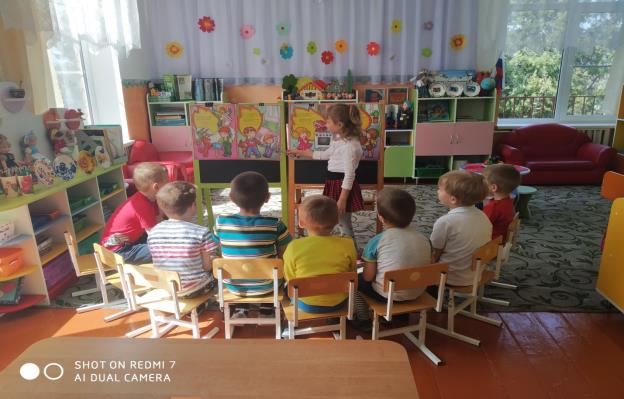 Беседа с детьми на тему: «Чтобы не было беды»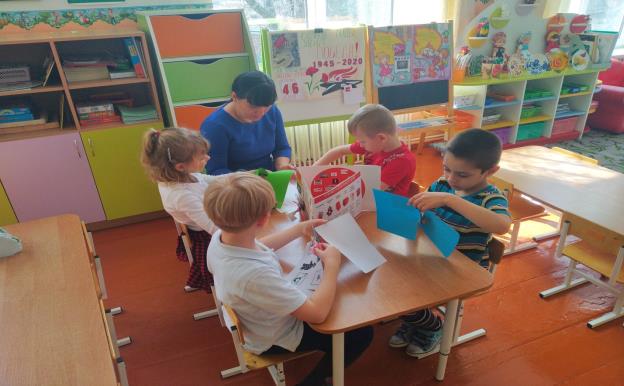 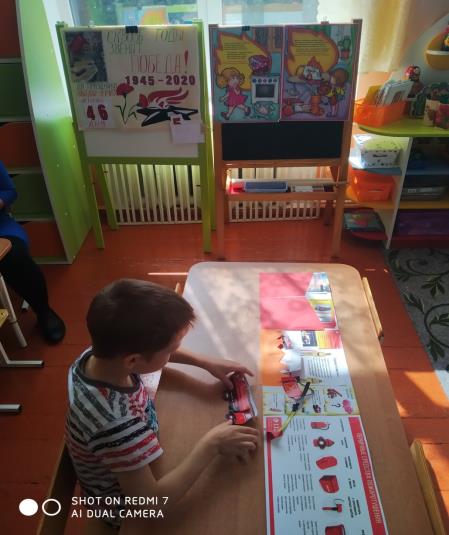 Изготовление лепбука «Пожарная безопасность» с разновозрастной (старшая дошкольная, подготовительная) группой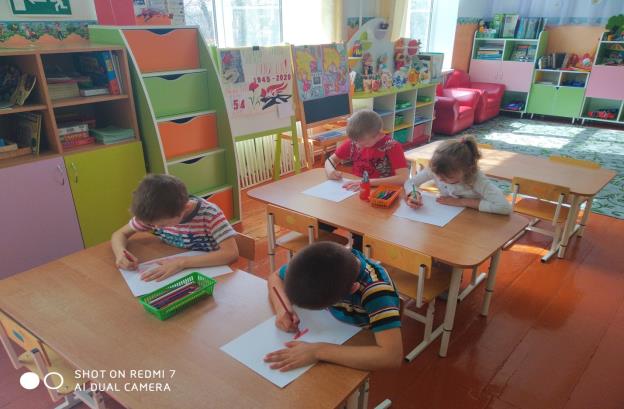 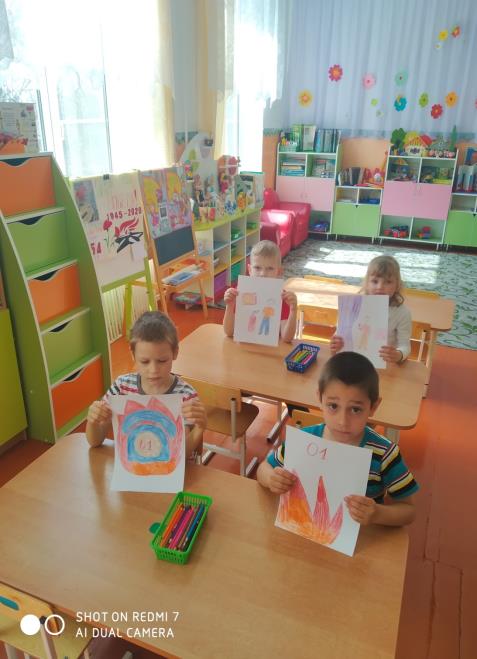 Продуктивная деятельность на тему: «Пожар в квартире» с детьми разновозрастной (старшая дошкольная, подготовительная) группы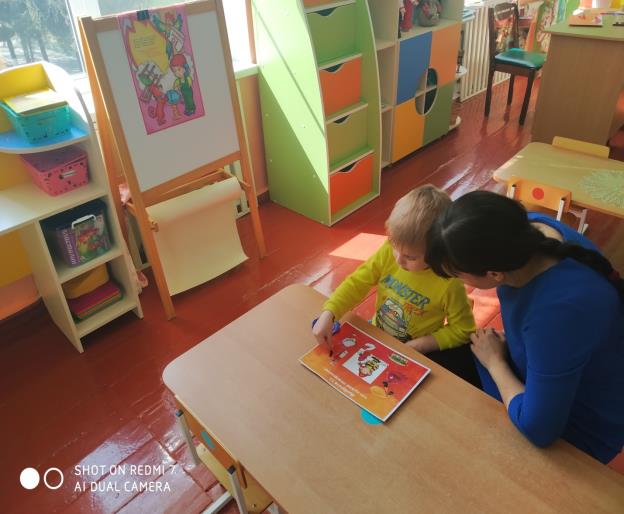 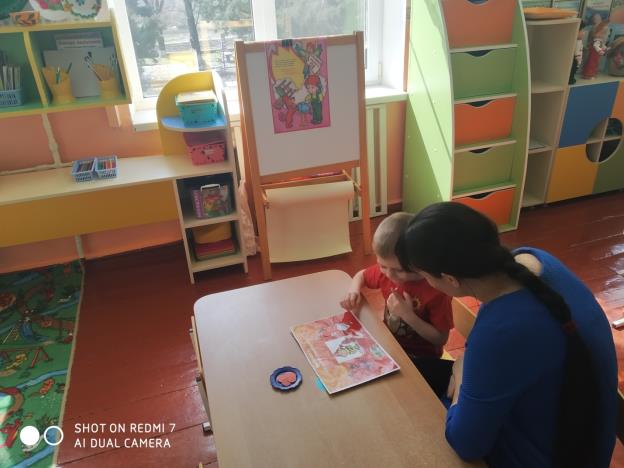 Дидактическая игра «Что нужно пожарному?» с воспитанником разновозрастной (младшая, средняя) группы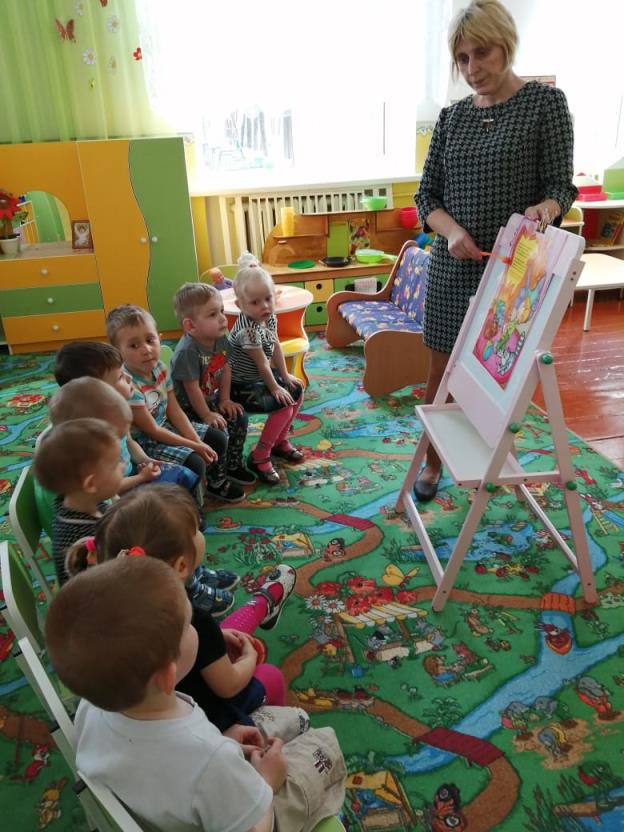 Беседа с детьми группы раннего возраста на тему: «Пожар»